Duke of Edinburgh Award.											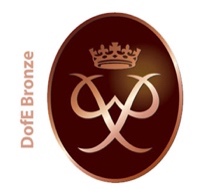 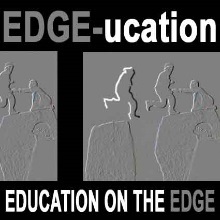 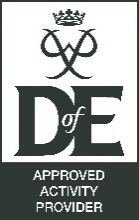 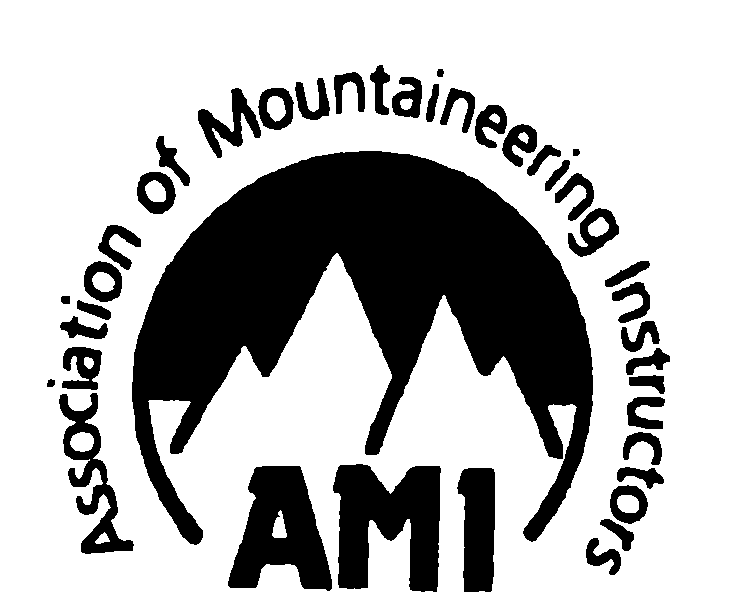 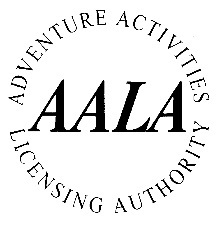 Bronze Expedition Provision. Six Day Programme 2019/20.  	          Re: Mary Webb School.Six Day Programme.At EDGE-ucation we believe that a six-day programme is the minimum amount of time required for a safe and successful D of E experience.Six Day Programme.At EDGE-ucation we believe that a six-day programme is the minimum amount of time required for a safe and successful D of E experience.Six Day Programme.At EDGE-ucation we believe that a six-day programme is the minimum amount of time required for a safe and successful D of E experience.Six Day Programme.At EDGE-ucation we believe that a six-day programme is the minimum amount of time required for a safe and successful D of E experience.ActivityDates and TimesLocationDelivery & ContentLaunch  Tues 24th September. 6-7pmMary Webb School.Familiarisation and Introduction to what’s required for the expedition section of the award.  Students and Parents.Basic training day.19th March.Meet 9.30 am.Depart 4.00pm.Snailbeach Village Hall.A mixed day indoors and out. Covering all aspects of camp craft, food and cooking, equipment and how to pack it. Theory and practical navigation session.Emergency ProceduresExpedition First Aid.Expedition Planning.Issue of group equipment for expedition.Thursday 23rd April. First ½ of group only.3:30pm – 5:30pmThursday 30th April. Second ½ of group only. 3:30pm – 5:30pmMary Webb School.Rotation of activities:Emergency Procedures, remote supervision, expedition First Aid.If appropriate, the issue of group equipment ready for the training expedition.Accompanied training day followed by use of stoves, supervised cooking and an overnight camp.Day 2 will be a short day using remote supervision.Friday 15th May and Saturday 16th May.Meet on day 1 at 10.00am. Depart day 2 at 2.0pm.Departures between Ironbridge and Leighton. Camping at Much Wenlock.Pick up from Much Wenlock.Groups will be dropped at locations along the Severn Valley and finish at Much Wenlock. Much of this first day will involve the teaching and application of navigation skills. On arrival, camp skills, cooking, a look at menus/food choices and stove safety, all working towards remote supervision.  Day two will be a short circuit starting and finishing at Much Wenlock using remote supervision.Final planning and checks. Issue of Equipment.Thursday 11h June.3.30 to 5.00pm.Mary Webb School.Final planning and last checks.Confirm Aims of Expedition.Final Expedition.Friday 19th and Saturday 20th June.Second group if necessary: Sunday 21st and Monday 22nd June.Meet on day 1 at 9.30am, depart on day 2 at 2.00pm.Departure Mary Webb. Pick up, The Bog, Stiperstones.Final assessed expedition as planned. Collect in group equipment. Should be finished around lunch time after a nice early start.